«Утренник, посвященный 8 марта»Цель: создание праздничного настроения в рамках празднования Международного женского дня. 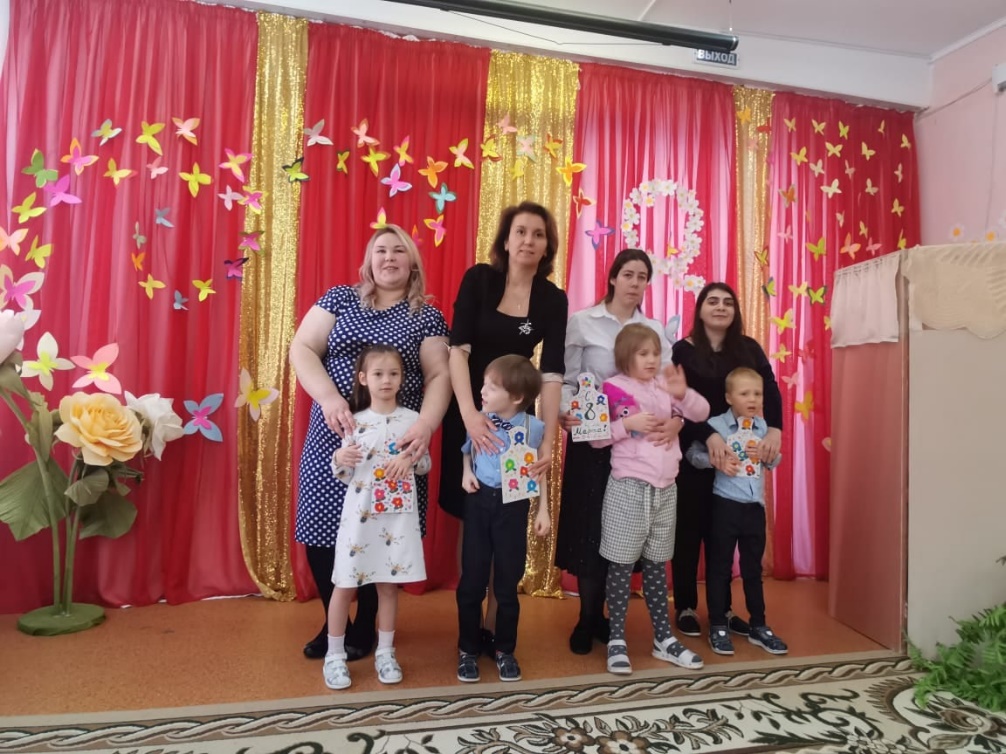 Задачи: 1. Создать праздничную обстановку, разнообразить досуг детей.2. Способствовать укреплению детско-родительских взаимоотношений и успешному взаимодействию между членами семьи, прививать любовь детей к маме, бабушке; 3. Содействовать сплочённости воспитанников в группе; 4. Развивать творческие способности детей.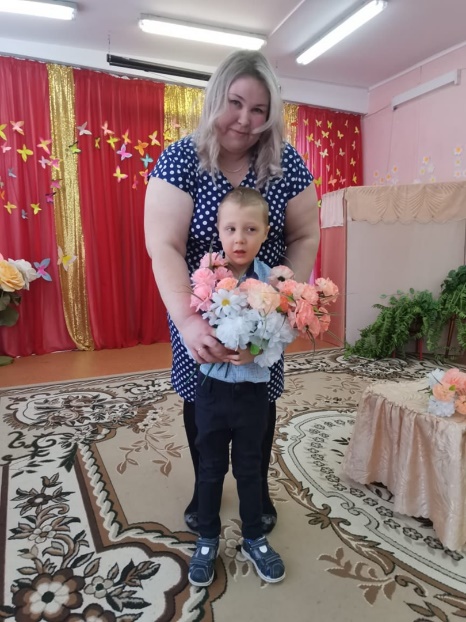 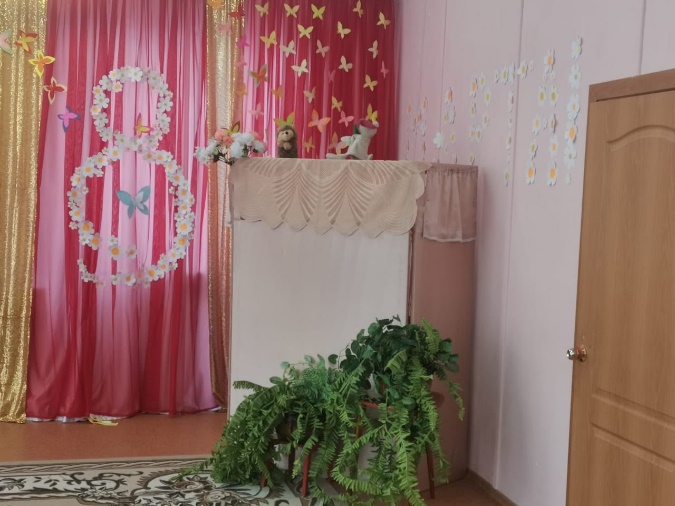 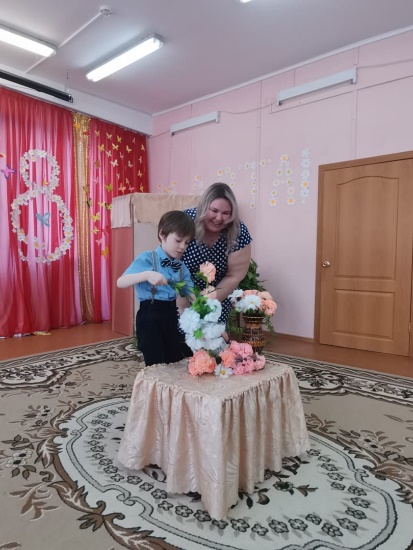 